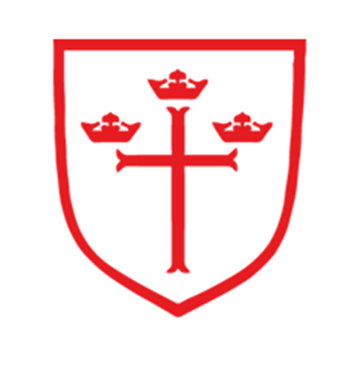 Dear Parent/Carer,I am writing to let you know about the Holiday and Food (HAF) Programme that children and young people on free school meals can access.  https://voda.org.uk/north-tyneside-holiday-activities-and-food-haf-programme/These are free activity sessions that children can have access to during the summer holiday, lots of different venues are available. Email participation@northtyneside.gov.uk and they can help you find one appropriate for your child. In addition to these free session you will also receive school meal vouchers to cover the summer holidays. During the summer holidays families will receive £15 per child per week for all those registered on income related free school meals. North Tyneside will pay this amount in two lump sums so you will receive £55 then £50 which covers the 7 weeks. First activation date – 19/7/2021, value amount £55Second activation date – 9/8/2021, value amount £50As it is the school holidays, North Tyneside council are organising this scheme and I am unable to support you. Any questions that you have must be emailed to participation@northtyneside.gov.uk and they will deal with issues 9.30-10.30 and again 15.30-16.30 Monday to Thursday. If you do not receive your code, you will need to contact Edenred as they are the only people who can sort out any issues once the codes have been sent. The vouchers are to cover food over the summer holidays and must be used in this period.  Any vouchers not downloaded by the first week of term will be cancelled and will not be reinstated.Thank you and have a lovely summer holiday (when it arrives!)Yours sincerely Mrs L Bradford